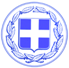                       Κως, 21 Δεκεμβρίου 2018ΔΕΛΤΙΟ ΤΥΠΟΥΘΕΜΑ: “Τα παιδιά των παιδικών σταθμών της Οδού Αμερικής και Αβέρωφ στο Δήμαρχο Κω για κάλαντα και ευχές.”Πλημμύρισε και πάλι παιδικές φωνές και χαμόγελα το Δημαρχείο Κω.Τα παιδιά των παιδικών σταθμών της οδού Αμερικής και Αβέρωφ επισκέφθηκαν το πρωί το Δήμαρχο Κω για να του πουν τα κάλαντα και να ανταλλάξουν ευχές.Οι μικροί μας φίλοι κατάφεραν να κερδίσουν τις εντυπώσεις με την αμεσότητα και την ειλικρίνεια τους.Στο πνεύμα των ημερών, έστειλαν το δικό τους μήνυμα αγάπης και ελπίδας.Επιβεβαίωσαν ότι τα Χριστούγεννα είναι η γιορτή των παιδιών, γιατί μόνο τα παιδιά προσεγγίζουν περισσότερο από όλους το νόημα και το πνεύμα αυτής της μεγάλης γιορτής.Γραφείο Τύπου Δήμου Κω